от 29 апреля 2021 года									       № 178-рО поэтапном окончании отопительного периода 2020 - 2021 годов в городском округе город Шахунья Нижегородской областиВ соответствии с пунктом 4 статьи 14 Федерального закона от 06.10.2003 
№ 131-Ф3 «Об общих принципах организации местного самоуправления в Российской Федерации», пунктом 5 Постановления Правительства Российской Федерации от 06.05.2011 № 354 «О предоставлении коммунальных услуг собственникам и пользователям помещений в многоквартирных домах и жилых домов», пунктом 11.7 «Правил технической эксплуатации тепловых энергоустановок», утвержденных Минэнерго Российской Федерации от 24.03.2003 № 115, а также в целях обеспечения нормативного температурного режима в зданиях различной формы собственности и целей использования:1. Рекомендовать руководителям теплоснабжающих организаций городского округа город Шахунья Нижегородской области, независимо от формы собственности, провести поэтапное окончание отопительного периода 2020 - 2021 годов (по согласованию):1.1. с 1 мая 2021 года прекратить подачу тепловой энергии на нужды отопления объектов теплопотребления, указанных в приложении № 1.2. Начальнику общего отдела администрации городского округа город Шахунья Нижегородской области обеспечить размещение настоящего распоряжения на официальном сайте администрации городского округа город Шахунья Нижегородской области и в АУ «Редакция газеты «Знамя труда».    3. Контроль за исполнением настоящего распоряжения возложить на заместителя главы администрации городского округа город Шахунья Нижегородской области С.А.Кузнецова.И.о. главы местного самоуправлениягородского округа город Шахунья							    А.Д.СеровПриложение № 1к распоряжению администрациигородского округа город ШахуньяНижегородской областиот 29.04.2021 г. № 178-рОбъекты теплопотребления МБУ ДО «Центр внешкольной работы «Перспектива» (в том числе филиалы в р.п. Сява и р.п. Вахтан);МАДОУ д/сад «Звездочка»;МБДОУ д/сад №1 «Горошинка»;МБДОУ Туманинский д/сад «Рябинка»;МБДОУ Лужайский д/сад «Малыш»;МБОУ Б.Свечанская начальная школа-детский сад;МБОУ Верховская ООШ (оба здания);МБОУ Черновская ООШ (оба здания);МБОУ Красногорская ООШ;МБОУ Лужайская ООШ;МБОУ Шахунская СОШ №1 (в том числе здание Туманинского филиала);МБОУ СОШ №2;МБОУ СОШ №14;МБОУ «Гимназия»;МБОУ Хмелевицкая СОШ;МБОУ Сявская СОШ;МАОУ Вахтанская СШ;МБУК «Централизованная клубная система городского округа г.Шахунья» (Шахунский городской дворец культуры);МБУК «Централизованная клубная система городского округа г.Шахунья»                                 (Красногорский СДК);МБУК «Централизованная клубная система городского округа г.Шахунья»                                                 (Б.Свечанский СДК, библиотека);МБУК «Централизованная клубная система городского округа г.Шахунья»                        (Верховский СК);МБУК «Централизованная клубная система городского округа г.Шахунья»                                               (Б.Музянский СДК, сельская библиотека);МБУК «Централизованная клубная система городского округа г.Шахунья»                                   (Туманинский СДК);МБУК «Централизованная клубная система городского округа г.Шахунья»                                                        (Хмелевицкий СДК);МБУК «Централизованная клубная система городского округа г.Шахунья» (Петровский СДК);МБУК «Централизованная клубная система городского округа г.Шахунья»                                               (Мелешихинский СДК);МБУК «Централизованная клубная система городского округа г.Шахунья»   (Щербажский СК);МБУК «Централизованная клубная система городского округа г.Шахунья»                                                       (Лужайский СДК);МБУК «Централизованная клубная система городского округа г.Шахунья»                                                   (Б.Широковский СДК, библиотека);МБУК «Централизованная клубная система городского округа г.Шахунья» (Андриановский СК);МБУК «Централизованная клубная система городского округа г.Шахунья» (Черновский СДК);МБУК «Централизованная  клубная система городского округа г.Шахунья» (Поломский СДК), электроотопление; МБУК «Централизованная  клубная система городского округа г. Шахунья» (Мартяхинский СК);МБУК «Централизованная  клубная система городского округа г.Шахунья» (Вахтанский Дворец культуры);МБУК «Дом культуры р.п.Сява»;МБУК «Централизованная библиотечная система городского округа город Шахунья» (Центральная библиотека);МБУК «Централизованная библиотечная система городского округа город Шахунья» (Хмелевицкая сельская библиотека, детская библиотека);МБУК «Централизованная библиотечная система городского округа  г.Шахунья» (Сявская поселковая библиотека, детская библиотека);МБУК «Централизованная библиотечная система городского округа  г.Шахунья» (Сявская поселковая библиотека, детская библиотека);МБУК «Централизованная библиотечная система городского округа город Шахунья» (Вахтанская поселковая, Вахтанская детская  библиотека);МБУК «Централизованная библиотечная система городского округа город Шахунья» (Городская библиотека);МБУК «Централизованная библиотечная система городского округа город Шахунья» Красногорская сельская библиотека-филиал (расположена в здании сельской администрации);МБУК «Централизованная библиотечная система городского округа город Шахунья» Лужайская сельская библиотека-филиал (расположена в здании интерната);МБУК «Централизованная библиотечная система городского округа город Шахунья» Поломская сельская библиотека-филиал (расположена в здании администрации);МБУК «Народный  фольклорно-этнографический музей» городского округа город Шахунья;МБУК «Народный  фольклорно-этнографический музей» городского округа город Шахунья «Вахтанский историко-природный музей»;МБУ ДО «Шахунская детская художественная школа»;МАУ ДО «Школа искусств городского округа город Шахунья»;МБУ ДО «Вахтанская детская музыкальная школа»;МБУ ДО «Сявская детская музыкальная школа»;МБУ ДО «Детская школа искусств» с. Хмелевицы (расположена в здании Хмелевицкой общеобразовательной школы);Филиал МБУ ФСК Надежда» Д/с «Лесохимик» в р.п.Сява»;Филиал МБУ ФСК С/к «Молодежный» в р.п.Вахтан.____________________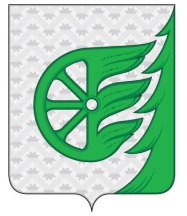 Администрация городского округа город ШахуньяНижегородской областиР А С П О Р Я Ж Е Н И Е